Wibsey Primary School Skills for Life               Year 6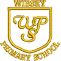                               © Adapted from the PSHE Association Programme of Study and the EYFS Statutory Framework by Nicole Cooper for Wibsey Primary School, Bradford.  In year 6 we have been thinking about stereotypes and we had a really interesting lesson where challenged some of the stereotypes that we have.  It was a SCARF game where we needed to look at pictures of people and try to guess their job simply from looking at their appearance.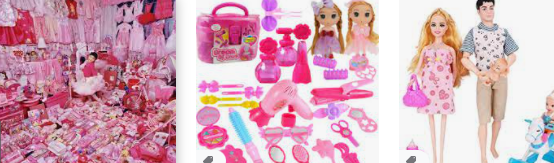 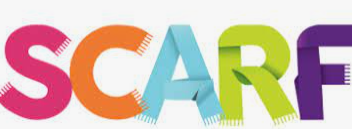 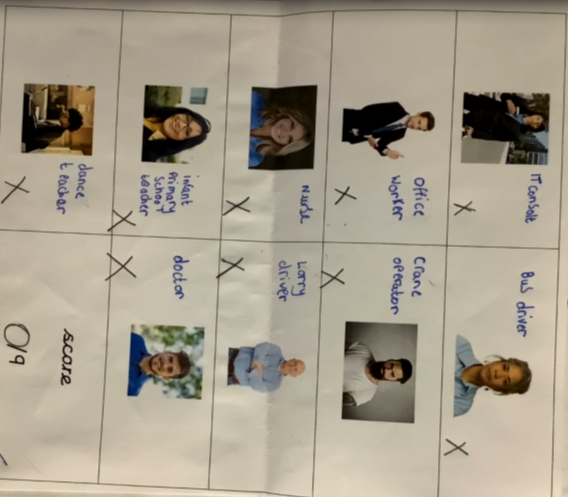 